BålfestLørdag den 12. august kl. 13.30Spejderåret skydes i gang med Bålfest og oprykning for hele familien på KildebakkenVi mødes kl. 13.30 på Herslev Havn, hvorfra vi går i samlet flok til Kildebakken. Ved Kildebakken vil der være et stjerneløb med poster for børn og forældre.Herefter er der kaffe og kage, individuelle årsmærker og oprykning for de spejdere, som fortsætter i en ny gren.Der afholdes et kort møde i grenene for nye og fortsættende forældre.Vigges Venner serverer den veganske frikadellesandwich kendt fra Roskilde Festival mod en betaling på 25 kr per næse som betales ved tilmelding. Øl og sodavand kan købes til rimelige priser.Vi afslutter med fælles lejrbål frem til ca. kl 20.00.Vi sørger for te, kaffe og saftevand til kaffebordet, og I må gerne medbringe en kage til fælles kagebord.Medbring eget service og bestik til hele familien. Det er også en god idé at medbringe tæpper eller underlag til at sidde på, da der som regel er rift om borde og bænke.Tilmeld hele familien på vigge.dk senest d. 9. august.Spejderhilsen fraVigge Gruppe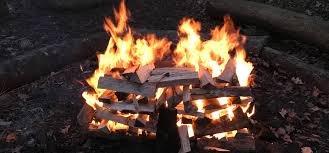 